DSWD DROMIC Report #2 on the Fire Incident in Brgy. Dadiangas, General Santos Cityas of 31 July 2019, 5PMSUMMARYOn 23 July 2019 at around 5:20 AM, a fire incident occurred in Purok Islam, Brgy. Dadiangas, General Santos City.Source: DSWD-FO XIIStatus of Affected Families / Persons A total of 166 families or 778 persons were affected by the fire incident in Brgy. Dadiangas, General Santos City (see Table 1).Table 1. Number of Affected Families / PersonsNote: Ongoing assessment and validation being conducted.Source: DSWD-FO XIIStatus of Displaced Families / Persons Inside Evacuation Center73 families or 219 persons are currently staying inside the Dadiangas South Elementary School Gymnasium (see Table 2).Table 2. Number of Displaced Families / Persons Inside Evacuation CenterNote: Ongoing assessment and validation being conducted.Source: DSWD-FO XIIOutside Evacuation CenterA total of 45 families or 413 persons are temporarily staying with their relatives and/or friends (see Table 3).Table 3. Number of Displaced Families / Persons Outside Evacuation CentersNote: Ongoing assessment and validation being conducted.                                                             Source: DSWD-FO XIIDamaged HousesA total of 121 houses were totally damaged by the fire (see table 4).Table 4. Number of Damaged HousesNote: Ongoing assessment and validation being conducted.Source: DSWD-FO XIIAssistance ProvidedA total of ₱498,630.00 worth of assistance was provided to the affected families, of which, ₱438,240.00 was provided by DSWD and ₱60,390.00 from LGU (see Table 5).        Table 5. Cost of Assistance Provided to Affected Families / PersonsSource: DSWD-FO XIISITUATIONAL REPORTDSWD-DRMBDSWD-FO XII*****The Disaster Response Operations Monitoring and Information Center (DROMIC) of the DSWD-DRMB is closely coordinating with the concerned DSWD-FO XII for any significant disaster response updates.Prepared by:	CLARRIE MAE A. CASTILLO		MARC LEO L. BUTACReleasing OfficerPHOTO DOCUMENTATION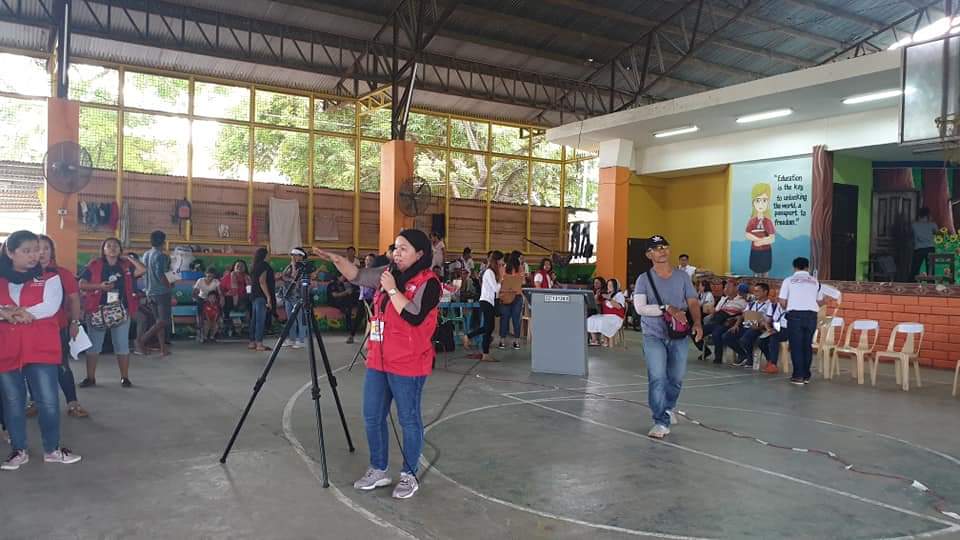 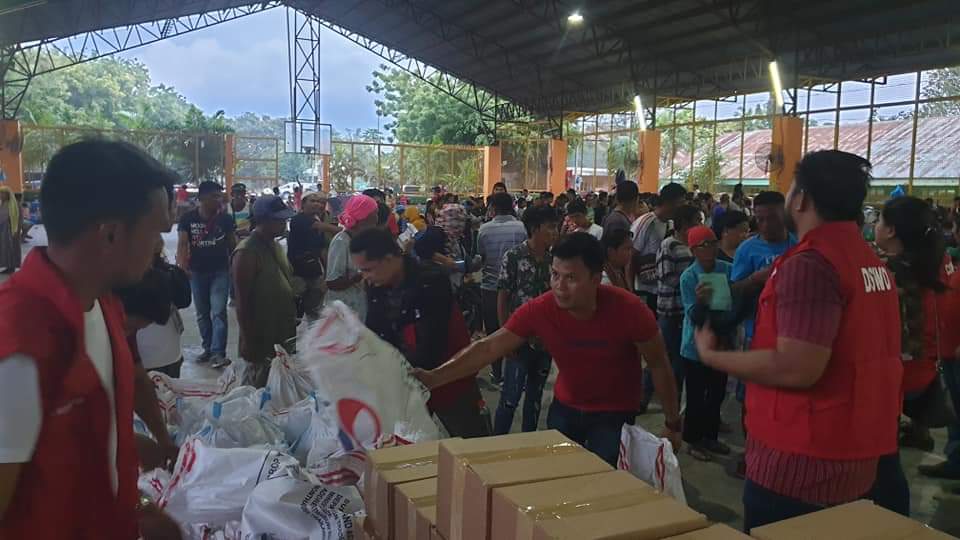 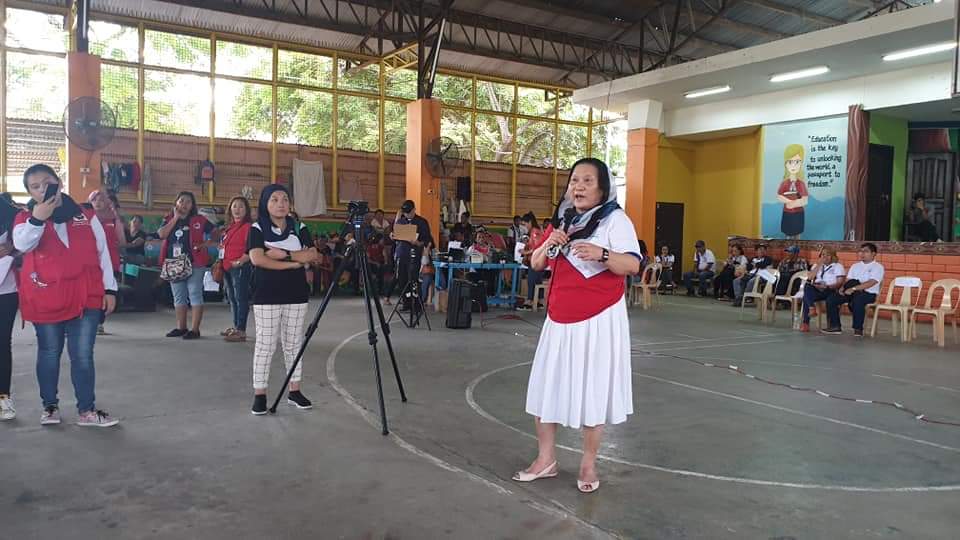 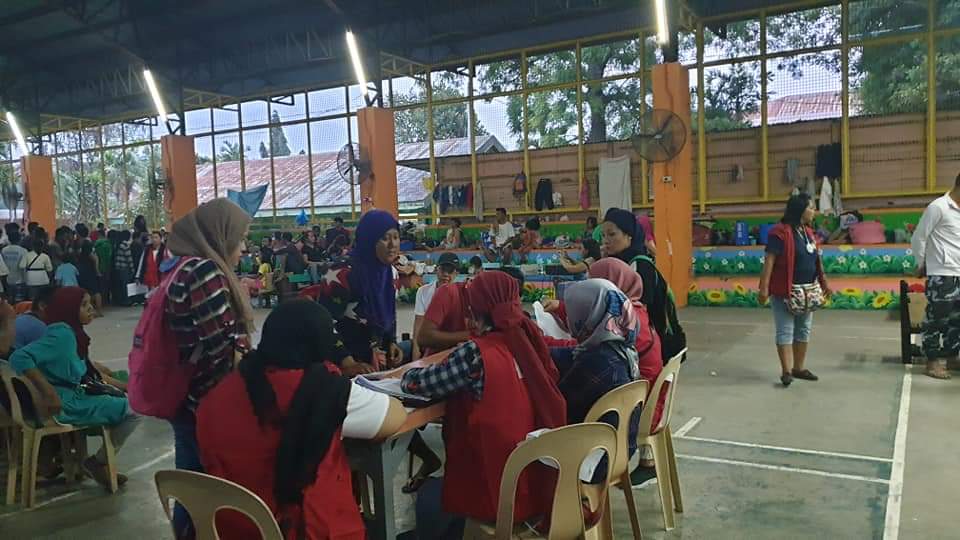 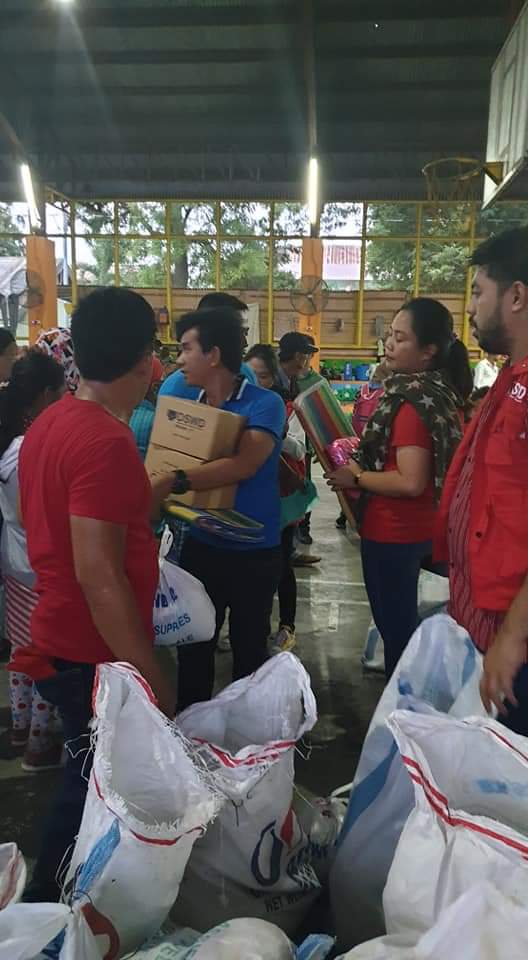 REGION / PROVINCE / MUNICIPALITY  NUMBER OF AFFECTED  NUMBER OF AFFECTED  NUMBER OF AFFECTED REGION / PROVINCE / MUNICIPALITY  Barangays  Families  Persons GRAND TOTAL 1  166  778 REGION XII 1  166  778 South Cotabato 1  166  778  General Santos City (Dadiangas)1 166 778 REGION / PROVINCE / MUNICIPALITY  NUMBER OF EVACUATION CENTERS (ECs)  NUMBER OF EVACUATION CENTERS (ECs)  INSIDE ECs  INSIDE ECs  INSIDE ECs  INSIDE ECs REGION / PROVINCE / MUNICIPALITY  NUMBER OF EVACUATION CENTERS (ECs)  NUMBER OF EVACUATION CENTERS (ECs)  Families  Families  Persons  Persons REGION / PROVINCE / MUNICIPALITY  CUM  NOW  CUM  NOW  CUM  NOW GRAND TOTAL1 1  121  73  365  219 REGION XII1 1  121  73  365  219 South Cotabato1 1  121  73  365  219  General Santos City (Dadiangas) 1 1 121 73 365 219 REGION / PROVINCE / MUNICIPALITY  OUTSIDE ECs  OUTSIDE ECs  OUTSIDE ECs  OUTSIDE ECs REGION / PROVINCE / MUNICIPALITY  Families  Families  Persons  Persons REGION / PROVINCE / MUNICIPALITY  CUM  NOW  CUM  NOW GRAND TOTAL 45  45 413 413 REGION XII 45  45 413 413 South Cotabato 45  45 413 413  General Santos City (Dadiangas)45 45  413  413 REGION / PROVINCE / MUNICIPALITY NO. OF DAMAGED HOUSES NO. OF DAMAGED HOUSES NO. OF DAMAGED HOUSES REGION / PROVINCE / MUNICIPALITY  Total  Totally  Partially GRAND TOTAL 121121-REGION XII121121-South Cotabato121121- General Santos City (Dadiangas)121121-REGION / PROVINCE / MUNICIPALITY  TOTAL COST OF ASSISTANCE  TOTAL COST OF ASSISTANCE  TOTAL COST OF ASSISTANCE  TOTAL COST OF ASSISTANCE  TOTAL COST OF ASSISTANCE REGION / PROVINCE / MUNICIPALITY  DSWD  LGUs NGOs OTHERS  GRAND TOTAL GRAND TOTAL438,240.00 60,390.00  - - 498,630.00 REGION XII438,240.00 60,390.00  - - 498,630.00 South Cotabato438,240.00 60,390.00  - - 498,630.00  General Santos City (Dadiangas)438,240.00  60,390.00  - - 498,630.00 DATESITUATIONS / ACTIONS UNDERTAKEN31 July 2019The Disaster Response Operations Monitoring and Information Center (DROMIC) of the DSWD-DRMB is closely coordinating with DSWD-FO XII for significant reports on the status of affected families, assistance, and relief efforts.DATESITUATIONS / ACTIONS UNDERTAKEN31 July 2019DSWD-FO XII provided family food packs, sleeping mats and hygiene kits to the affected families.DSWD-FO XII through the Crisis Intervention Unit extended financial assistance worth ₱5,000.00 per family; wherein, 150 families have already been provided assistance amounting to a total of ₱750,000.00.